                  Муниципальное бюджетное общеобразовательное учреждение                      Арефинская средняя общеобразовательная школа                          село Арефино, Нижегородская область     КРОССВОРДЫ  ПО              ОРКЭ                                         Трифонова Людмила Петровна.                                         учитель ИЗО, МХК, ОРКСЭ модуль ОПК,                                         высшей квалификационной категории,                                         МБОУ Арефинская СОШ,                                         Нижегородская область                                  2016 год «Кроссворды» Урок 1. "Россия - наша Родина".1.Всенародное голосование.(референдум)2.Власть народа.(демократия)3.Основной закон государства? (конституция)4.Столица России. (Москва)5.Первый президент России. (Ельцин)6.Одна из ветвей власти России. (народная)Урок 10. "Совесть и раскаяние".Кроссворд.Чувство сильного смущения, которое испытывает человек, совершив плохие поступки. От этого чувства можно «сгореть».(стыд)Чувство, которое испытывают люди, которых вы огорчили, обидели? (обида)Чувство сильного возмущения, раздражения, негодования, которое может вызвать обида. (гнев)Недоброе чувство, мысль или дело. (грех)Изменение оценки, которую человек дает своим поступкам, сожаление, испытываемое им от совершенных ошибок. (раскаяние)Ощущение большого душевного удовлетворения, которое испытывает раскаявшийся человек. (радость)Состояние полной, высшей радости. (счастье)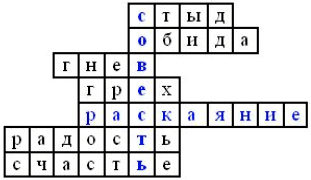 Учитель. Ребята, прочтите ключевое слово кроссворда.- Ответьте на вопросы. 1.Что такое совесть?2. Нужна ли она человеку?3.Что значит поступать по совести?4.Как очистить совесть?                      ИСТОЧНИКИУчебник «Основы религиозных культур и светской этики», модуль «Основы православной культуры» Кураев А.В. Москва, Просвещение 2012годМетодическое пособие к учебнику «Основы православной культуры» Кураев А.В., Москва, Просвещение 2012год1.Р2.О3.С4.С5.И6.Я